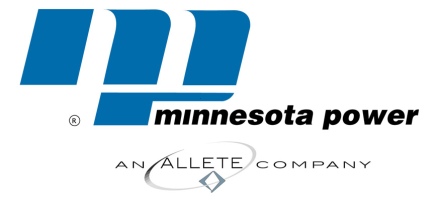 David R. MoellerSenior Attorney218-723-3963dmoeller@allete.com						September 24, 2014VIA EMAILMs. Carol OverlandOverland Law Office/Legalectric1110 West AvenueRed Wing, MN 55066RE: 	RRANT Information RequestDocket No. E015/CN-12-1163Dear Ms. Overland:Attached please find Minnesota Power’s Supplemental Response to the RRANT’s Information Request No. 2, including Attachment, in the above-referenced Docket.Please contact me at the number above should you have any questions related to thismatter.						Yours truly,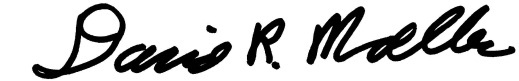 						David R. MoellerAttachmentsc:	Department of Commerce 	Andrew Moratzka 